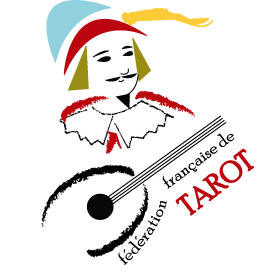 http://tarotcharente.jimdo.com/     				      CONSEIL d’ADMINISTRATION                                                          COMITE des CHARENTES de TAROT                                                                                                                                                                         Réunion du 7 mars 2015 : à Saint-Jean D’Angély à 10h Etaient présents : Alain Gratedoux, Stéphan Leronde, Christophe Lalemend, Jean Dumontet, Francis Vergnaud, Serges Bonnin, Sylvie Freulon, Paul Grandener, Florence Bretonnier, Benamar Hamouche, Bernard Benathan, Marc Boireau, Jean-Pierre Lievin, Michel Tardet, Annie Quiquempois, Jean-Noël Guay, Monique Barussaud, Philippe Marestin, André Biolley, Alain Carlier, Jeannette Deval et Maureen Guay.Absente excusée : Nadège Berthelot Clubs non représentés : Bourcefranc, Chateaubernard, EsnandeLe premier point abordé concerne les jeunes à Argelès : (Pièce jointe 3 et 4)Les personnes s’occupant des jeunes sont : Stéphan Leronde, Jean Dumontet, Jean Luc Gillain et Serge Guilbon L’inscription et l’hébergement couteront 151€ par joueur (à déduire  une participation des parents        (≈ 50 €), + lycée, + F.F.T)Les jeunes susceptibles de partir sont :Les jeunes de Cognac (3) + (1 Leo champion de France individuel) La Rochelle (3) Les inscriptions seront closes au  3 avril Les accompagnateurs : Jean Dumontet, Stéphan Leronde, Florence Bretonnier, Alain Gratedoux. Moyen de locomotion : Minibus  mis à la disposition par la communauté de commune (Ile de Ré)Hébergement : Camping « Les Dauphins »Il est prévue une fabrication de calendrier (≈ 500), qui seront vendus dans les clubs afin d’obtenir des fonds pour la formation des jeunes du comité,  Jean Dumontet et Paul Grandener  ce sont engagés de trouver des sponsors et l’édition de ces calendriers. Un tour de table évoque différentes possibilités de financement « jeunes »Deuxième point abordé : le calendrierChangements de dates : Challenge de Saint-Germain de Montbron : 10 Mai Grand libre LaRochelle : 31 MaiLibre AM et Soir à Marennes : 28 Mars AG à La Rochefoucauld : 20 Juin + un libre à suivre.Différents clubs proposent quelques dates : Calendrier en pièce jointe 1Certaines dates et lieux de championnat sont modifiés.Troisième point : le challenge (Voir pièce jointe 2) Afin de relancer un challenge qui s’essouffle, il est proposé un regroupement des clubs (2 manches de challenge dans un même lieu après midi et soir organisées par 2 clubs). Il en résultera moins de déplacements pour les joueurs et davantage de dates disponibles. Dans le même esprit, la redistribution sera revue au profit des joueurs :2€ pour le challenge 	2€ pour le club 0.40 € pcn 1er :10 € par table jusqu’à 15 tables Le nombre minimum de participations est annulé. Quatrième point abordé : Représentant du comité à Pontarlier. Stéphan Leronde s’est engagé à représenter le comité.Jean-Noël Guay demande que le redécoupage de la Ligue 8 soit abordé : par exemple en  2016, nous appartiendrons à la région Aquitaine-Limousin-Poitou-Charentes soit peu de rapport avec la situation actuelle. Plusieurs comités partagent notre situation et il parait logique que la F.F.T. (après concertation) fasse évoluer nos Ligues vers le modèle administratif national.Jean Dumontet fait part de la difficulté à accorder la comptabilité du Comité avec celle de la F.F.T. du fait de chèques encaissés très tardivement (pcn) et souhaite que cette question soit évoquée également. Enfin L’Assemblée Générale de la F.F.T se déroulera sur L’Ile D’Oléron cette année (ouverte à tout licencié avec droit de vote) représentant Francis Vergnaud  Sixième point :Fiche Technique (Annexe 3) Alain Gratedoux rappelle que des fiches techniques ont a  été créées par la F.F.T pour les joueurs qui souhaitent progresser. La réunion se clôt par le verre de l’amitié.                                                                                         Le président                                                                                         Alain GRATEDOUX